Geografia, kl V, 30.03.2020Napisz w jakich regionach świata występują lasy strefy umiarkowanej?Narysuj i podpisz piętra roślinności lasów strefy umiarkowanej.Wymień znane Ci gatunki zwierząt  i drzew polskich lasów.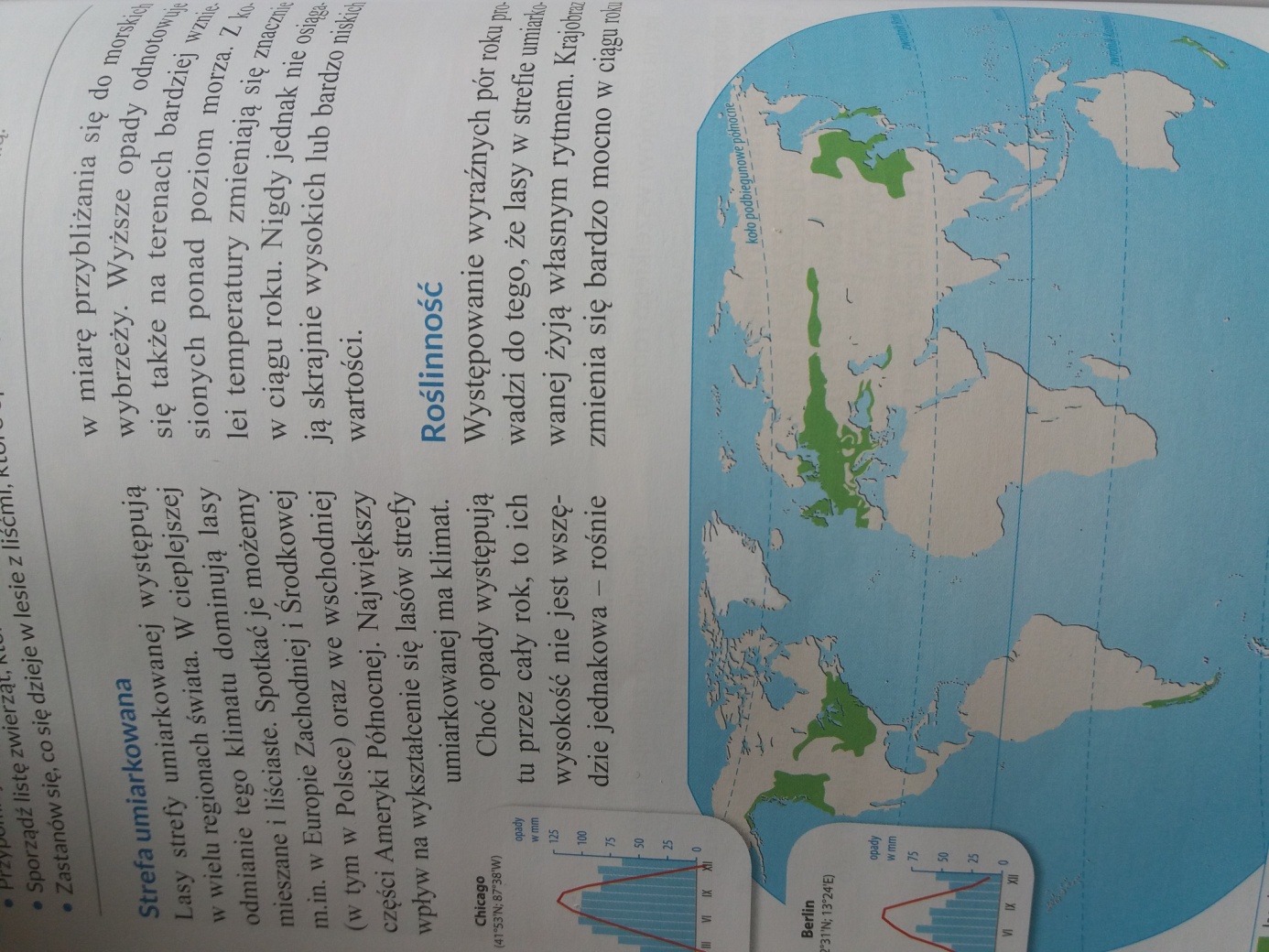 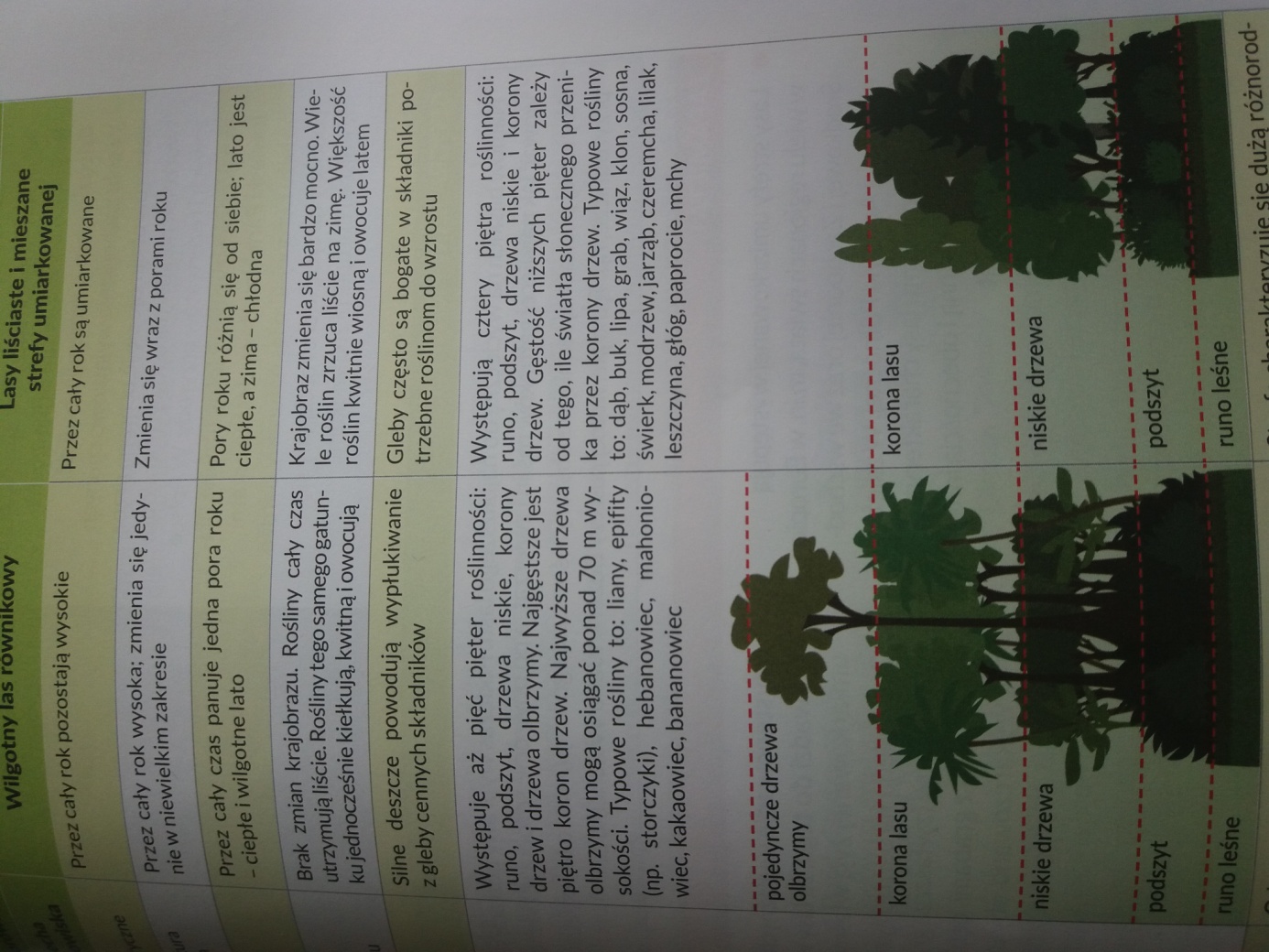 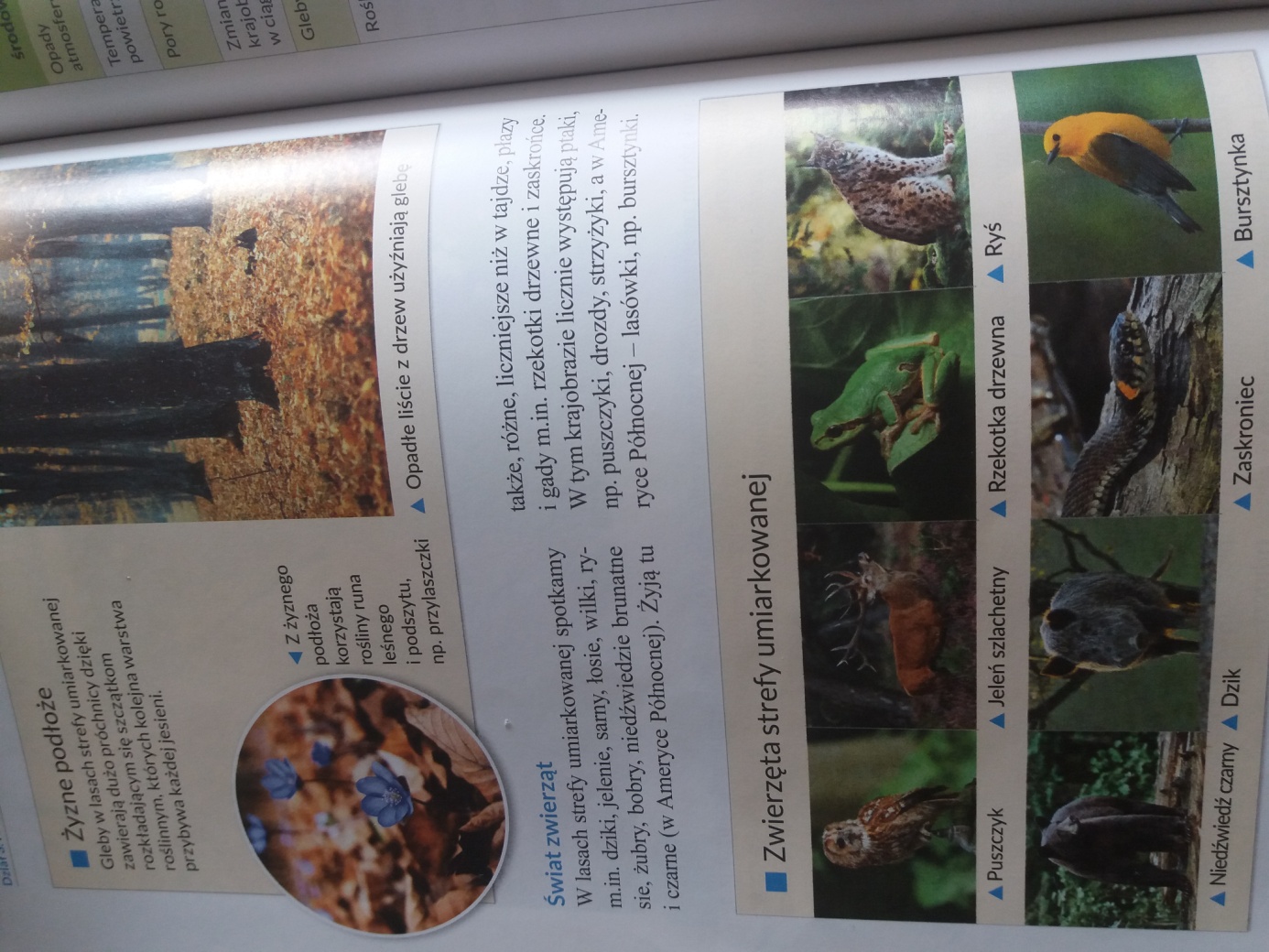 